Наше будущее-здоровые детиЕсть яблоневый сад, есть сад цветов, а есть и сад детей. И детей там растят осторожно и заботливо. Любовью удобряют.Чтобы света и жизненной влаги хватило.      Детский сад - это первая ступень закладки фундамента  здоровья малыша и качество его прочности зависит именно от того, что получит и чему научится он здесь.     Известный педагог Я.Корчак говорил: «В этот период накапливается яркое, образное, эмоциональное впечатление, закладывается фундамент правильного отношения к своему здоровью».     Полноценное развитие личности  возможно, если начинать этот процесс с детского возраста. Систематические занятия физическими упражнениями   улучшают качество  функционирования физиологических систем организма, повышают его защитные силы, создают адаптацию к неблагоприятным факторам внешней среды. Ухудшение состояния здоровья детей диктует необходимость разработки и внедрения мероприятий оздоровительного характера, направленных на улучшение здоровья детей, снижения их заболеваемости.      Я считаю, здоровый ребенок - талантливый ребенок.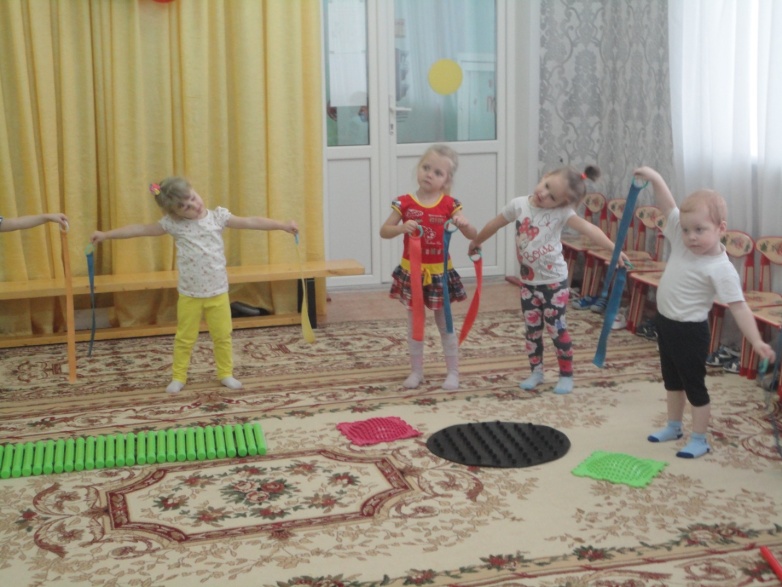      В процессе своей работы использую здоровьесберегающие технологии, такие как: ритмическая гимнастика, массаж активных точек, пальчиковая гимнастика, ароматерапия, комплексы корригирующей гимнастики, формирую у детей осознанное отношение к своему здоровью, учу понимать значение и преимущество хорошего самочувствия, позволяющего участвовать в общих играх и развлечениях.     Стараюсь постоянно стимулировать у детей развитие навыков личной гигиены и осуществлять контроль за их неукоснительным выполнением. Также в процессе оздоровления  детей использую в своей работе экскурсии по территории детского сада: потому как дети еще маленькие: это  «Путешествие на огород», «В гости к елочке», «А картошка загляденье» как средство общения и оздоровления, двигательной подготовленности, на прогулке играем постоянно в подвижные игры, с использованием спортивных элементов. Что вызывает у малышей  веселое, радостное настроение, желание двигаться, воспитывает дружеские отношения, познавательные способности.     Совместно с родителями провели родительское собрание, «О здоровье-всерьез» целью которого было: формирование у родителей устойчивой мотивации  к сохранению и укреплению здоровья своих детей.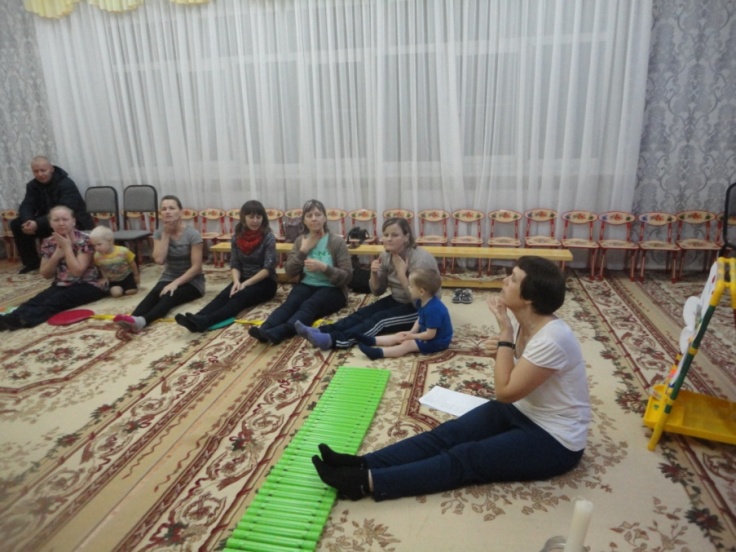       Родители с огромным интересом и желанием  активно принимали участие в беседе о главных принципах здоровья, играли в игры «Очень рад тебя видеть», «Неоконченное предложение», совместно с детьми выполняли массаж, активных точек, ритмическую гимнастику  дети радовались совместному мероприятию с родителями. Такие мероприятия сближают родителей, воспитателей и детей, помогают создать эмоциональный комфорт  в  группах. Дети воспринимают родителей по новому: как союзников, так как родитель, участвующий во всех мероприятиях, знает проблемы и пути их преодоления, старается понять чувство ребенка, его деятельность, его точку зрения.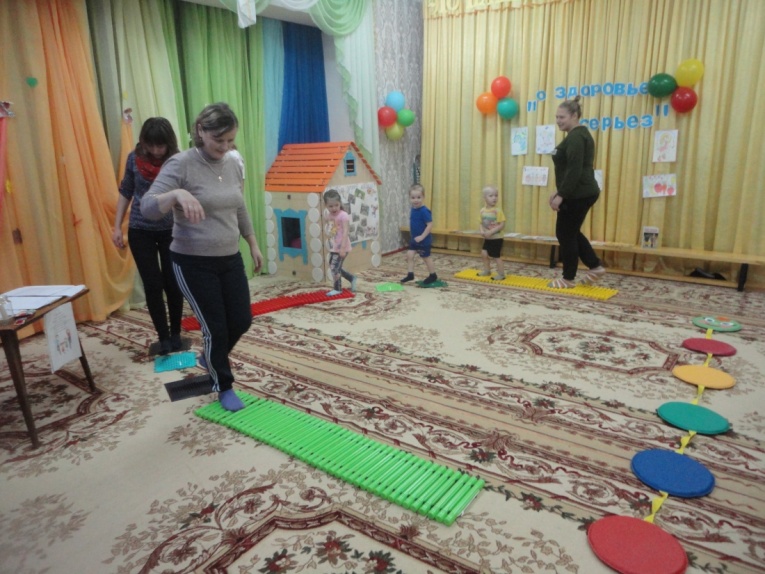      Великая ценность каждого человека-здоровье. Вырастить ребенка сильным, крепким, здоровым-это желание родителей и одна из  ведущих задач, стоящих перед дошкольным учреждением. Сотрудничество нашего детского сада и семьи направлено на достижение основной цели – разработку основных подходов к взаимодействию детского сада и родителей как фактора позитивного физического развития  ребенка. Я делаю все для того чтобы дети росли здоровыми душой и телом, стремились оберегать свое здоровье, применяя свои знания и умения в согласии с законами бытия. Я стараюсь найти особый подход к каждому  маленькому человечку и подобрать единственный ключик к их сердцам. Я знаю и уверена, что каждый ребенок уникален!     В заключении хочется пожелать взрослым оставаться в душе детьми, для лучшего понимания своих чад. Сделайте свой мир и мир своих детей добрее и красочнее.Мы будущее держим на руках.И пусть оно всегда счастливым будет!Пусть радость в его светится глазах,Благополучным и здоровым будет.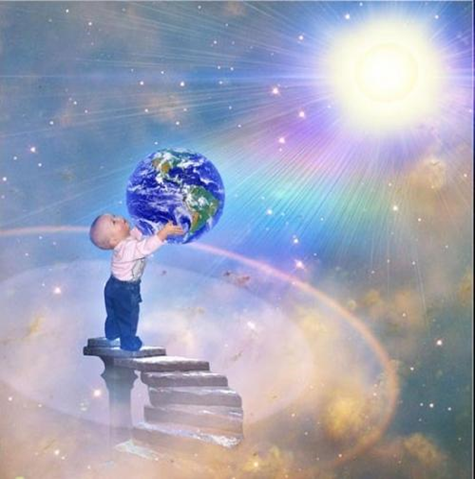 	Гетман Н.П., воспитатель